                  Ҡарар	                                                                            решениеО внесении изменений в Генеральный план сельского поселения Кашкалашинский сельсовет муниципального района Благоварский район Республики БашкортостанРуководствуясь статьей 24 Градостроительного кодекса Российской Федерации, статьей 66 Федерального закона от 6 октября 2003 г. N 131-ФЭ "Об общих принципах организации местного самоуправления в Российской Федерации" и Уставом сельского поселения Кашкалашинский сельского поселения, с учетом протокола публичных слушаний по проекту о внесении изменений в Генеральный план и заключения о результатах этих публичных слушаний, Совет сельского поселения Кашкалашинский сельсовет РЕШИЛ:Внести изменения в графическую часть Генерального плана сельского поселения Кашкалашинский сельсовет муниципального района Благоварский район Республики Башкортостан, утвержденный  решением Совета сельского поселения Кашкалашинский сельсовет муниципального района Благоварский район республики Башкортостан от 27.06.2019 г. № 25-231.Обнародовать настоящее решение на информационном стенде в здании сельского поселения Кашкалашинский сельсовет муниципального района Благоварский район Республики Башкортостан по адресу: Республика Башкортостан, Благоварский район, с. Кашкалаши, ул. Советская, д.56 и разместить на официальном сайте сельского поселения Кашкалашинский сельсовет в сети «Интернет» http://kashkalashi.spblag.ru/;Настоящее решение вступает в силу с момента его обнародования.Контроль за выполнением данного решения возлагаю на постоянно комиссию по земельным вопросам, благоустройству и экологии.Глава сельского поселения Кашкалашинский сельсовет муниципального района Благоварский районРеспублики Башкортостан                                                         Б.И.Бикмеевс.Кашкалаши07 февраля  2020 г№ 30-273      Башkортостан РеспубликаһыРеспублика БашкортостанБлаговар районы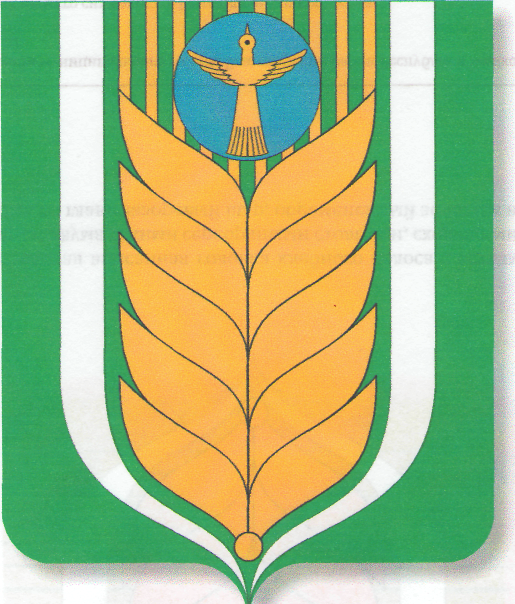 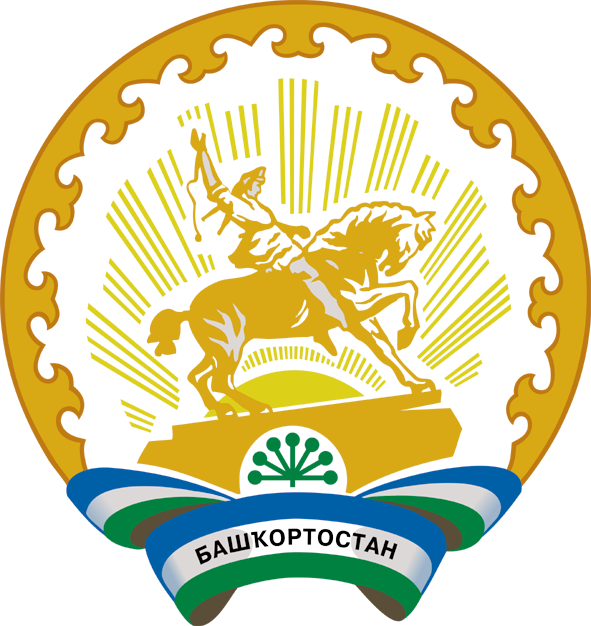 муниципаль районыныңҠашкалаша ауыл советыауыл биләмәһесоветы452747, Ҡашкалаша ауылы,Совет урамы, 56Тел. 8(34747)2-84-38 факс 2-84-90sp_kash@mail.ruСоветсельского поселения Кашкалашинский сельсоветмуниципального района452747, село Кашкалаши,ул.Советская, 56Тел. 8(34747)2-84-38 факс 2-84-90sp_kash@mail.ru